PIANO ANNUALE DI INCLUSIONEANNO SCOLASTICO 2019-2020Nel PAI (Piano Annuale di Inclusione) viene ipotizzata una serie di azioni volte al miglioramento del grado di inclusività del Nostro Istituto. Il presente piano costituisce un concreto impegno programmatico e uno strumento di lavoro e pertanto potrà essere oggetto di modifiche o di integrazioni.PREMESSALe Scuole sono ubicate nella zona di Rifredi /Careggi che è nata nei primi anni del 1900 come zona industriale,  trasformandosi in seguito in una zona densamente popolata, dove sono presenti banche, centri commerciali, nidi, scuole, facoltà universitarie, centri di aggregazione (Mutuo Soccorso, cinema, servizi socio-sanitari), ma soprattutto è presente il complesso Ospedaliero di Careggi. Negli ultimi dieci anni si sono inseriti nel territorio numerosi gruppi familiari europei ed extraeuropei. A seguito delle nostre rilevazioni, si è constatato come le problematiche siano fortemente aumentate per numero, varietà e criticità al punto che si è reso indispensabile formulare ulteriori progetti di inclusione, laboratori e attività specifiche per sostenere e supportare il percorso educativo degli alunni e l'attività professionale dei docenti.	 In questo senso, la Circolare Ministeriale numero 8/2013, sottolinea l’importanza di utilizzare strategie inclusive volte alla realizzazione del diritto all’apprendimento per tutti gli alunni in situazione di difficoltà, al fine di arginare insuccessi ed abbandoni scolastici, lavorando sulle effettive potenzialità, capacità e risorse personali di ciascun discente. Per questo motivo risulta fondamentale sviluppare progetti finanziati affinché possano essere attivati percorsi inclusivi ed avere al contempo l’opportunità di fornire la scuola di materiali didattici idonei ed opportuni.All’interno del nostro Istituto, è presente la Scuola Primaria Ospedaliera, situata all’ospedale Meyer. GLHI IC PolizianoIl gruppo di lavoro GLHI dell’Istituto Comprensivo Poliziano allargato alle famiglie non si è potuto riunire durante l’anno scolastico  2019 – 2020 causa dell’emergenza sanitaria Covid-19 (DPCM 4 marzo 2020).  La stesura e  la discussione dei PEI sono state svolte regolarmente nel periodo Aprile-Maggio in modalità Google Meet alla presenza del GLO/team docenti -genitori e neuropsichiatra. Durante i vari incontri , vengono spiegati anche i principi e le motivazioni  della stesura del PAI d’ Istituto, sottolineando che alla base di questo documento c’è il principio ispiratore “Educazione per tutti”. Il documento contiene tutti gli interventi che la scuola attua: istruzione ospedaliera, laboratori inclusivi, piani personalizzati, al fine di promuovere  un’azione  educativa mirata allo sviluppo delle competenze   di  alunni in difficoltà.   QUADRO PER L’ANNO SCOLASTICO 2020 – 2021In base alle iscrizioni  per l’anno scolastico 2020-2021, l’Ufficio Scolastico predispone  un organico di  diritto e uno di fatto. Si auspica che che la nomina del personale docente non si protragga oltre l’inizio della scuola, anche per garantire  la continuità  nell’insegnamento. Si farà richiesta della collaborazione  del comune in caso di alunni BES con disturbi comportamentali, come negli anni precedenti.Approvato dal Gruppo di Lavoro per l’Inclusione in data   16  Giugno 2020Deliberato dal Collegio dei Docenti in data 30 giugno 2020 Per l’assegnazione dell’organico di sostegno si fa riferimento alla documentazione in possesso della Segreteria.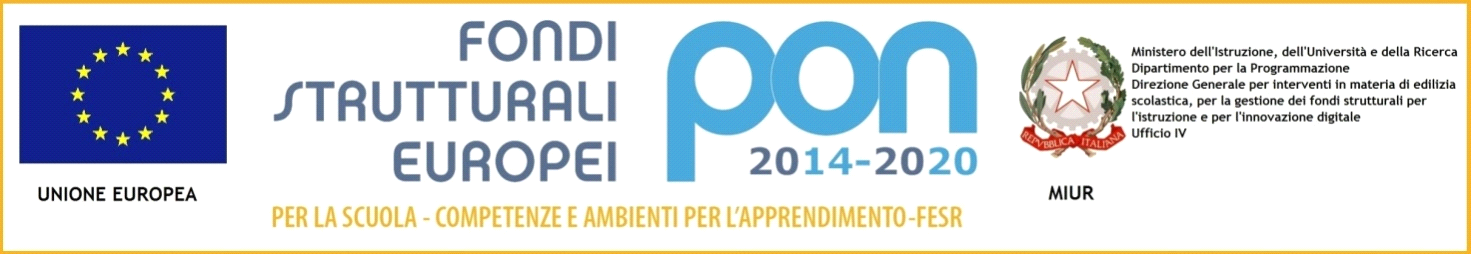 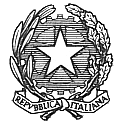 ISTITUTO COMPRENSIVO STATALE “A. POLIZIANO”Viale Morgagni n. 22 – 50134 FIRENZETel. 055/4360165 – FAX 055/433209 –C.M. FIIC85700L – C.F. 94202800481e-mail: fiic85700l@istruzione.itpec: fiic85700l@pec.istruzione.itsito http://www.icpoliziano.gov.it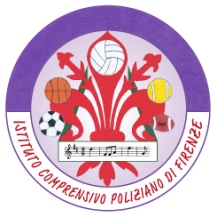 Parte I – Analisi dei punti di forza e di criticitàRilevazione dei BES presenti:Infanzia 61Primaria 42Secondaria  53TOTALE 156Rilevazione dei BES certificati presenti:disabilità certificate TOTALE 4610 infanzia20 primaria16 secondariaminorati vista TOTALE 31 infanzia1 primaria1 secondariaminorati udito TOTALE 11 secondariaPsicofisici TOTALE 397  infanzia18  primaria14 secondariaADHD/DOP (Circ 4/12/2009) TOTALE 32 infanzia 1 primariadisturbi evolutivi specifici (con certificazione) TOTALE 311 infanzia 9 primaria 21 secondariaDSA ( L 170/2010)               TOTALE 234 primaria19 secondariaDisturbi specifici del linguaggio e dei processi neuropsicologici dell’attenzione e della memoriaTOTALE   42  primaria2 secondariaBorderline cognitivo TOTALE 41 infanzia3 primariaSvantaggio TOTALE  7950 infanzia13 primaria16 secondariaSocio-economico/ Linguistico-culturale TOTALE 286 infanzia9 primaria13 secondariaDisagio comportamentale/relazionale e Psicologico/difficoltà transitorieTOTALE  5144 infanzia4 primaria3 secondaria4.  Bambini ospedalizzati  iscritti all’IstitutoTOTALE  108 primaria2 secondaria5.   Alunni ospedalizzati non iscritti nell’Istituto Comprensivo Poliziano e che non incidono  nel totale della popolazione scolastica  (iscrizioni interrotte al mese di febbraio 2020 a causa del lock down)131 scuola primaria      6.   Alunni stranieri iscritti nell’Istituto Comprensivo PolizianoTOTALE 316M 37+F 34= 71 infanziaM 71+F 64 =     135 primariaM 56 +F 54= 110 secondariaTotali alunni presenti nell’Istituto TOTALE 1044203 infanzia452 primaria389 secondariaN° PEI redatti dai GLHO TOTALE 468 infanzia22 primaria16 secondariaN° di PDP redatti dai Consigli di classe in presenza di certificazione sanitaria TOTALE 28 4 primaria 24 secondaria N° di PDP redatti dai Consigli di classe in assenza di certificazione sanitaria TOTALE 2613 primaria13 secondaria Risorse professionali specifichePrevalentemente utilizzate in…Insegnanti di sostegnoAttività individualizzate e di piccolo gruppo SìAttività laboratoriali integrate (classi aperte, laboratori protetti, ecc.)SìAssistente Educativo ScolasticoAttività individualizzate e di piccolo gruppoSìAttività laboratoriali integrate (classi aperte, laboratori protetti, ecc.)SìFunzioni strumentali 2Referenti di Istituto (disabilità, DSA, BES)6Referenti di Istituto (alunni stranieri)2Psicopedagogisti e affini esterni/interni1 interno1 esternoCoinvolgimento docenti curricolariAttraverso…Coordinatori di classe e similiPartecipazione a GLInoCoordinatori di classe e similiRapporti con famigliesìCoordinatori di classe e similiTutoraggio alunniSìCoordinatori di classe e similiProgetti didattico-educativi a prevalente tematica inclusivaSìCoordinatori di classe e similiAltro: Docenti con specifica formazionePartecipazione a GLISìDocenti con specifica formazioneRapporti con famiglieSìDocenti con specifica formazioneTutoraggio alunniSìDocenti con specifica formazioneProgetti didattico-educativi a prevalente tematica inclusivaSìDocenti con specifica formazioneAltro: Altri docentiPartecipazione a GLInoAltri docentiRapporti con famiglieSìAltri docentiTutoraggio alunniSIAltri docentiProgetti didattico-educativi a prevalente tematica inclusivaSìAltri docentiAltro: Coinvolgimento personale ATAAssistenza alunni disabiliAssistenza alunni disabiliAssistenza alunni disabiliAssistenza alunni disabiliSìSìSìCoinvolgimento personale ATAProgetti di inclusione / laboratori integratiProgetti di inclusione / laboratori integratiProgetti di inclusione / laboratori integratiProgetti di inclusione / laboratori integratiSìSìSìCoinvolgimento personale ATAAltro: Altro: Altro: Altro: Coinvolgimento famiglieInformazione /formazione su genitorialità e psicopedagogia dell’età evolutivaInformazione /formazione su genitorialità e psicopedagogia dell’età evolutivaInformazione /formazione su genitorialità e psicopedagogia dell’età evolutivaInformazione /formazione su genitorialità e psicopedagogia dell’età evolutiva Sì Sì SìCoinvolgimento famiglieCoinvolgimento in progetti di inclusioneCoinvolgimento in progetti di inclusioneCoinvolgimento in progetti di inclusioneCoinvolgimento in progetti di inclusioneSìSìSìCoinvolgimento famiglieCoinvolgimento in attività di promozione della comunità educanteCoinvolgimento in attività di promozione della comunità educanteCoinvolgimento in attività di promozione della comunità educanteCoinvolgimento in attività di promozione della comunità educanteSìSìSìCoinvolgimento famiglieCoinvolgimento in attività laboratoriali scolastici e extrascolasticiCoinvolgimento in attività laboratoriali scolastici e extrascolasticiCoinvolgimento in attività laboratoriali scolastici e extrascolasticiCoinvolgimento in attività laboratoriali scolastici e extrascolasticiSìSìSìRapporti con servizi sociosanitari territoriali e istituzioni deputate alla sicurezza. Rapporti con CTS / CTIAccordi di programma sulla disabilità (GLHI)Accordi di programma sulla disabilità (GLHI)Accordi di programma sulla disabilità (GLHI)Accordi di programma sulla disabilità (GLHI)SìSìSìRapporti con servizi sociosanitari territoriali e istituzioni deputate alla sicurezza. Rapporti con CTS / CTIAccordi di programma / protocolli di intesa formalizzati su disagio e similiAccordi di programma / protocolli di intesa formalizzati su disagio e similiAccordi di programma / protocolli di intesa formalizzati su disagio e similiAccordi di programma / protocolli di intesa formalizzati su disagio e similiSì Sì Sì Rapporti con servizi sociosanitari territoriali e istituzioni deputate alla sicurezza. Rapporti con CTS / CTIProcedure condivise di intervento sulla disabilitàProcedure condivise di intervento sulla disabilitàProcedure condivise di intervento sulla disabilitàProcedure condivise di intervento sulla disabilitàSìSìSìRapporti con servizi sociosanitari territoriali e istituzioni deputate alla sicurezza. Rapporti con CTS / CTIProcedure condivise di intervento su disagio e similiProcedure condivise di intervento su disagio e similiProcedure condivise di intervento su disagio e similiProcedure condivise di intervento su disagio e similiSìSìSìRapporti con servizi sociosanitari territoriali e istituzioni deputate alla sicurezza. Rapporti con CTS / CTIProgetti territoriali integratiProgetti territoriali integratiProgetti territoriali integratiProgetti territoriali integratiSìSìSìRapporti con servizi sociosanitari territoriali e istituzioni deputate alla sicurezza. Rapporti con CTS / CTIProgetti integrati a livello di singola scuolaProgetti integrati a livello di singola scuolaProgetti integrati a livello di singola scuolaProgetti integrati a livello di singola scuolaSìSìSìRapporti con servizi sociosanitari territoriali e istituzioni deputate alla sicurezza. Rapporti con CTS / CTIRapporti con CTS / CTIRapporti con CTS / CTIRapporti con CTS / CTIRapporti con CTS / CTISìSìSìRapporti con servizi sociosanitari territoriali e istituzioni deputate alla sicurezza. Rapporti con CTS / CTIAltro:Altro:Altro:Altro:Rapporti con privato sociale e volontariatoProgetti territoriali integratiProgetti territoriali integratiProgetti territoriali integratiProgetti territoriali integratiSìSìSìRapporti con privato sociale e volontariatoProgetti integrati a livello di singola scuolaProgetti integrati a livello di singola scuolaProgetti integrati a livello di singola scuolaProgetti integrati a livello di singola scuolaSìSìSìRapporti con privato sociale e volontariatoProgetti a livello di reti di scuoleProgetti a livello di reti di scuoleProgetti a livello di reti di scuoleProgetti a livello di reti di scuoleSìSìSìFormazione docenti(a livello di istituzione scolastica e di singoli docenti)Strategie e metodologie educativo-didattiche / gestione della classeStrategie e metodologie educativo-didattiche / gestione della classeStrategie e metodologie educativo-didattiche / gestione della classeStrategie e metodologie educativo-didattiche / gestione della classeSìSìSìFormazione docenti(a livello di istituzione scolastica e di singoli docenti)Didattica speciale e progetti educativo-didattici a prevalente tematica inclusivaDidattica speciale e progetti educativo-didattici a prevalente tematica inclusivaDidattica speciale e progetti educativo-didattici a prevalente tematica inclusivaDidattica speciale e progetti educativo-didattici a prevalente tematica inclusivaSìSìSìFormazione docenti(a livello di istituzione scolastica e di singoli docenti)Didattica interculturale / italiano L2Didattica interculturale / italiano L2Didattica interculturale / italiano L2Didattica interculturale / italiano L2SìSìSìFormazione docenti(a livello di istituzione scolastica e di singoli docenti)Psicologia e psicopatologia dell’età evolutiva (compresi DSA, ADHD, ecc.)Psicologia e psicopatologia dell’età evolutiva (compresi DSA, ADHD, ecc.)Psicologia e psicopatologia dell’età evolutiva (compresi DSA, ADHD, ecc.)Psicologia e psicopatologia dell’età evolutiva (compresi DSA, ADHD, ecc.)SìSìSìFormazione docenti(a livello di istituzione scolastica e di singoli docenti)Progetti di formazione su specifiche disabilità (autismo, ADHD, Dis. Intellettive, sensoriali…)Progetti di formazione su specifiche disabilità (autismo, ADHD, Dis. Intellettive, sensoriali…)Progetti di formazione su specifiche disabilità (autismo, ADHD, Dis. Intellettive, sensoriali…)Progetti di formazione su specifiche disabilità (autismo, ADHD, Dis. Intellettive, sensoriali…)SìSìSìFormazione docenti(a livello di istituzione scolastica e di singoli docenti)Altro: Altro: Altro: Altro: Sintesi dei punti di forza e di criticità rilevati*:Sintesi dei punti di forza e di criticità rilevati*:012234Aspetti organizzativi e gestionali coinvolti nel cambiamento inclusivoAspetti organizzativi e gestionali coinvolti nel cambiamento inclusivoXXPossibilità di strutturare percorsi specifici di formazione e aggiornamento degli insegnantiPossibilità di strutturare percorsi specifici di formazione e aggiornamento degli insegnantiXXAdozione di strategie di valutazione coerenti con prassi inclusiveAdozione di strategie di valutazione coerenti con prassi inclusiveXXOrganizzazione dei diversi tipi di sostegno presenti all’interno della scuolaOrganizzazione dei diversi tipi di sostegno presenti all’interno della scuolaXXRuolo delle famiglie e della comunità nel dare supporto e nel partecipare alle decisioni che riguardano l’organizzazione delle attività educative;Ruolo delle famiglie e della comunità nel dare supporto e nel partecipare alle decisioni che riguardano l’organizzazione delle attività educative;XXSviluppo di un curricolo attento alle diversità e alla promozione di percorsi formativi inclusivi;Sviluppo di un curricolo attento alle diversità e alla promozione di percorsi formativi inclusivi;XXValorizzazione delle risorse esistentiValorizzazione delle risorse esistentiXXAcquisizione e distribuzione di risorse aggiuntive utilizzabili per la realizzazione dei progetti di inclusioneAcquisizione e distribuzione di risorse aggiuntive utilizzabili per la realizzazione dei progetti di inclusioneXXAttenzione dedicata alle fasi di transizione che scandiscono l’ingresso nel sistema scolastico, la continuità tra i diversi ordini di scuola e il successivo inserimento lavorativo.Attenzione dedicata alle fasi di transizione che scandiscono l’ingresso nel sistema scolastico, la continuità tra i diversi ordini di scuola e il successivo inserimento lavorativo.XAltro:Altro:Altro:Altro:* = 0: per niente 1: poco 2: abbastanza 3: molto 4 moltissimo* = 0: per niente 1: poco 2: abbastanza 3: molto 4 moltissimo* = 0: per niente 1: poco 2: abbastanza 3: molto 4 moltissimo* = 0: per niente 1: poco 2: abbastanza 3: molto 4 moltissimo* = 0: per niente 1: poco 2: abbastanza 3: molto 4 moltissimo* = 0: per niente 1: poco 2: abbastanza 3: molto 4 moltissimo* = 0: per niente 1: poco 2: abbastanza 3: molto 4 moltissimo* = 0: per niente 1: poco 2: abbastanza 3: molto 4 moltissimoAdattato dagli indicatori UNESCO per la valutazione del grado di inclusività dei sistemi scolasticiAdattato dagli indicatori UNESCO per la valutazione del grado di inclusività dei sistemi scolasticiAdattato dagli indicatori UNESCO per la valutazione del grado di inclusività dei sistemi scolasticiAdattato dagli indicatori UNESCO per la valutazione del grado di inclusività dei sistemi scolasticiAdattato dagli indicatori UNESCO per la valutazione del grado di inclusività dei sistemi scolasticiAdattato dagli indicatori UNESCO per la valutazione del grado di inclusività dei sistemi scolasticiAdattato dagli indicatori UNESCO per la valutazione del grado di inclusività dei sistemi scolasticiAdattato dagli indicatori UNESCO per la valutazione del grado di inclusività dei sistemi scolasticiParte II – Obiettivi di incremento dell’inclusività proposti per il prossimo anno Aspetti organizzativi e gestionali coinvolti nel cambiamento inclusivo (chi fa cosa, livelli di responsabilità nelle pratiche di intervento, ecc.) Del Gruppo di lavoro sull’inclusività (GLI) fanno parte, oltre alla F.S Promozione Benessere, i Referenti per Integrazione alunni stranieri (con un Referente per la primaria ed uno per la Secondaria di primo grado); la FS per la Scuola Ospedaliera, i Referenti per l’Area Diversabilità e i Referenti per  l’Area Prevenzione Disagio e promozione benessere (con un Referente per ogni grado di istruzione scolastica). Gli incaricati collaborano effettuando, in base alle competenze specifiche, la lettura del contesto scolastico ed il monitoraggio delle situazioni presenti nei plessi attraverso incontri, colloqui e questionari. Ad inizio anno viene svolta una rilevazione dei BES presenti,  in itinere si predispone un aggiornamento dati, e, al termine,  viene valutato il grado di inclusività raggiunto dall’Istituto considerati i punti di forza e di debolezza;La F.S e i Referenti che si occupano nello specifico dei BES si incontrano periodicamente per elaborareil “Piano annuale per l’inclusione” da presentare al Collegio e da inviare per la richiesta di organicoIl modello di Piano didattico personalizzato e le schede di rilevazione dati, con relativo monitoraggio degli esiti.• Collegio dei DocentiIl Collegio Docenti formula e delibera:i criteri condivisi per la stesura dei percorsi personalizzati;i criteri condivisi per la valutazione dei percorsi personalizzati;i criteri per comunicare alle famiglie le valutazioni in ordine ai risultati raggiunti dagli allievi.Consiglio di Classe o InterclasseAssume la responsabilità pedagogico-didattica (anche a fini valutativi) degli interventi di inclusione, sulla base dei PEI o dei PDP (anche in assenza di certificazione ). Per gli alunni non certificati, al fine della stesura del PDP, è necessario il coinvolgimento della famiglia prima di procedere.• Accoglienza alunni stranieriE’ curata dal Dirigente Scolastico e dallo staff di dirigenza, dai referenti per l’integrazione alunni stranieri della scuola primaria e secondaria di primo grado, la segreteria, i coordinatori delle classi interessate per la secondaria e gli insegnanti di classe della primaria. Accoglie gli alunni neo arrivati a inizio anno e/o in itinere;- definisce la classe di inserimento;- collabora con il Centro di alfabetizzazione (Centro Gandhi) per la realizzazione dei laboratori linguistici di italiano L2;- stabilisce rapporti con l’ente locale, le associazioni e i servizi del territorio e le associazioni di mediazione:Laboratorio permanente per la pace; Villa Lorenzi; Sportello di Orientamento della Provincia di FirenzeContinuità Educativa didatticaE’ costituita da insegnanti dei diversi ordini di scuola dell’Istituto Comprensivo;- assicura la continuità  tra i diversi ordini di scuola dell’Istituto Comprensivo promuovendo progetti in verticale;              - orienta gli studenti in relazione alle loro attitudini, stili di apprendimento e abilità;               - promuove il successo formativo e contrasta la dispersione scolastica.Sportello di ascolto con psicologi: rivolto a famiglie e docenti della scuola, e sportello di orientamento rivolto agli alunni in uscita dalla scuola dell’obbligo.FamiglieTutti i soggetti elencati collaborano e si confrontano al fine di garantire una progettazione/programmazione curricolare integrata di interventi ed evitare la sovrapposizione e la frammentarietà delle iniziative educative. Sono disponibili per la stesura del PEI o del PDP (anche in assenza di certificazione).• Personale ATAIl personale ATA è coinvolto nell'assistenza agli alunni disabili, nell'accoglienza di tutti gli studenti, nella prestazione di servizi amministrativi agli studenti.Realtà territorialiLa presenza sul territorio di enti, associazioni e cooperative garantisce un coinvolgimento nelle attività di percorsi inclusivi scolastici ed extrascolastici.SCUOLA OSPEDALIERALa situazione dei reparti riferibili a patologie oncologiche, neuro-oncologiche e gravi patologie croniche respiratorie, della quale abbiamo studiato l’elevata presenza di bambini in età prescolare, dimostra la necessaria valutazione dell’opportuna implementazione di  cattedre specifiche per la scuola Primaria.Durante l’anno scolastico continua l’intervento del servizio scuola in ospedale per bambini lungodegenti ricoverati nei reparti di riabilitazione dislocati nella struttura ‘Don Gnocchi’, a Scandicci. L’organizzazione prevede la possibilità di frequenti spostamenti delle docenti lontano dalla sede Ospedale Meyer.Possibilità di strutturare percorsi specifici di formazione e aggiornamento degli insegnantiRiguardo la formazione docenti, è stato effettuato un corso “PROMOPSI” a cui hanno partecipato tutti gli insegnanti di sostegno sia di ruolo che a tempo determinato.Durante l’anno scolastico vengono proposti vari progetti e percorsi formativi, che vedono l'attivazione di risorse scolastiche interne e collaborazioni con enti esterni.In collaborazione con Azienda Sanitaria vengono svolte attività, per gli alunni della scuola secondaria, sull’educazione alla corporeità – affettività -sessualità.Continua la collaborazione con l’Azienda Sanitaria Meyer per la formazione docenti riguardo al trattamento degli alunni con tracheostomia/PEG ed un corso sulla somministrazione farmaci, per bambini con varie problematiche presenti nella scuola, come ogni anno. Per favorire l’inserimento dei  bambini diabetici iscritti alla scuola primaria, il dirigente  organizza una serie di incontri tra il personale sanitario ed  docenti dell’istituto, che si sono resi disponibili a frequentare un corso di formazione presso il reparto di diabetologia del Meyer. L’obiettivo è avere un piano condiviso di accoglienza per garantire agli alunni le migliori condizioni di permanenza a scuola, vicine più possibile alla “normalità” e allo stesso tempo in piena sicurezza.Adozione di strategie di valutazione coerenti con prassi inclusiveE’stato attivato e concluso un aggiornamento sul “curricolo verticale” per i tre ordini di scuola. Anche questa attivazione è nata dalla consapevolezza e dal bisogno di sperimentare e sviluppare metodologie e competenze idonee.Si propone per il prossimo anno scolastico :Formazione  docenti  su alunni BES/DSA anche in funzione della DAD.Un incontro con una operatrice di Villa Lorenzi sul tema “ bullismo e cyber-bullismo”.un corso di formazione sui bambini ospedalizzati: modalità di interventi e strategie.In presenza di Piani Didattici personalizzati si tiene conto di quanto stabilito da questi e si adattano alle specifiche situazioni. Nella stesura ed utilizzo dei PEI e dei PDP la valutazione sarà adeguata al percorso personale dei singoli alunni.Organizzazione dei diversi tipi di sostegno presenti all’interno della scuolaLe azioni metodologiche relative a percorsi inclusivi attivate all’interno dell’istituto si strutturano attraverso attività di supporto di vario genere:Attività laboratoriali (learning by doing),Attività di piccolo gruppo (cooperative learning),Tutoring,Attività individualizzate.Organizzazione dei diversi tipi di sostegno presenti all’esterno della scuola, in rapporto ai diversi servizi esistentiAlla base del piano di inclusività esiste un modello di flessibilità che vede inclusi soprattutto i docenti di sostegno i quali svolgono l’ intervento di integrazione scolastica prevalentemente in classe.All’interno dell’Istituto vengono attivati interventi di sostegno collaborando attivamente con servizi presenti sul territorio. Ad esempio:-coordinamento e supervisione dell’assistenza specialistica (pubblica e privata),-diffusione delle iniziative promosse dalle realtà territoriali che operano in questa direzione,-organizzazione di laboratori (teatrali, musicali, linguistici, psicomotori ecc.)-organizzazione di incontri scuola/famiglia/territorio.Ruolo delle famiglie e della comunità nel dare supporto e nel partecipare alle decisioni che riguardano l’organizzazione delle attività educativeLe famiglie sono coinvolte nella condivisione del POF e del PTOF e nell’ elaborazione dei Piani Didattici Personalizzati per bambini con diagnosi di DSA o senza, attraverso incontri calendarizzati finalizzati a monitorare i processi e individuare azioni di miglioramento.L’Associazione no profit “Amici della Matteotti”, costituita da genitori e alcuni insegnanti dell’istituto collabora attivamente nella realizzazione di progetti e attività (biblioteca, feste di Natale e di fine anno, progetto orto e stazione meteo). Sviluppo di un curricolo attento alle diversità e alla promozione di percorsi formativi inclusiviUna cultura inclusiva deve tener conto della diversità come risorsa, quindi per ogni soggetto si dovrà provvedere a costruire un percorso finalizzato a: rispondere ai bisogni individuali di ciascun alunno,monitorare la crescita della persona ed il successo delle azioni formative e inclusive,monitorare l'intero percorso educativo-formativo,attuare percorsi di facilitazione degli apprendimenti sulla base delle risorse disponibilisostenere lo sviluppo della propria individualità nel rispetto delle diversità di ognuno,favorire percorsi di auto determinazione ed autoefficacia, stimolando il processo di resilienza.Valorizzazione delle risorse esistentiLa scuola prevede di valorizzare le risorse esistenti tramite progetti educativo/didattici a prevalente tematica inclusiva.Ogni processo finalizzato all’inclusione viene progettato riflettendo sulle risorse e competenze presenti. Screening per la rilevazione precoce di Disturbi Specifici di Apprendimento alle classi prime e seconde della scuola primaria.Elaborazione di una scheda di rilevazione per l’individuazione precoce dei Difficoltà di apprendimento alla Scuola dell’Infanzia.Sono previsti momenti di verifica e incontri periodici del GLI per confronto e monitoraggio degli obiettivi fissati e sul livello di  inclusività dell’Istituto.Durante l’anno scolastico, grazie al personale avuto in Potenziamento, sono stati attivati percorsi di supporto alle classi che necessitavano interventi più personalizzati o con casi più o meno problematici o che avevano bisogno di un’attenzione particolare.Acquisizione e distribuzione di risorse aggiuntive utilizzabili per la realizzazione dei progetti di inclusioneMolti progetti e percorsi attuati durante l’anno scolastico sono stati effettuati di pari passo alla didattica di classe.Per il prossimo anno scolastico vengono riconfermati la maggior parte dei progetti già attivati nell’anno scolastico in corso. Per sostenerli e potenziarli si richiedono maggiori risorse in termini di personale con specifiche competenze, ausili didattici specifici, fondi, formazione e aggiornamento docenti.  E’ previsto un ulteriore corso di formazione per i docenti sul “diabete”, diviso in due parti. La scuola primaria ha nel laboratorio di informatica varie postazioni di computer alle quali possono accedere anche più alunni contemporaneamente per lavori di gruppo; inoltre gli alunni possono avvalersi anche dell’ausilio di LIM che sono state istallate in tutte le aule.Attenzione dedicata alle fasi di transizione che scandiscono l’ingresso nel sistema scolastico, la continuità tra i diversi ordini di scuola e il successivo inserimento lavorativo.L’Istituto Comprensivo ha il fine di sostenere il percorso formativo dell’alunno dai tre ai quattordici anni garantendogli una continuità didattico-educativa. I progetti Continuità e Orientamento rappresentano, unitamente allo sviluppo di una verticalizzazione del curricolo, tasselli fondamentali dell’intero processo scolastico che non si limitano esclusivamente a monitorare l’alunno in entrata e uscita nei diversi gradi di scuola, ma durante tutto il suo vissuto scolastico, finalizzandolo alla consapevolezza e alla realizzazione del proprio progetto di vita.La Scuola Secondaria ha realizzato un progetto sull’Orientamento per tutti gli alunni delle classi terze prevedendo: contatto con le Scuole Secondarie di secondo grado presenti sul territorio;incontri con Villa Lorenzi;interventi di docenti della scuola secondaria di secondo grado.La scuola, inoltre,  prevede una serie di incontri tra i docenti delle classi “di passaggio” fra un ciclo e l’altro e i nuovi insegnanti, per assicurare l’inserimento e la continuità nel sistema scolastico di tutti gli alunni ed in particolar modo gli  alunni BES. Gli stessi insegnanti  attuano così interventi e progetti mirati al coinvolgimento di ogni singolo alunno. I documenti relativi ai Bes (PEI/PDP) sono accolti e condivisi dalle scuole in entrata in modo da assicurare continuità e coerenza nell’azione educativa, anche nel passaggio fra scuole diverse in modo da costituire una sinergia e un coordinamento tra i vari livelli di scuola.Progetti di inclusivitàL’obiettivo della scuola è quello di continuare a perseguire la tradizione delle buone pratiche di accoglienza verso gli alunni diversamente abili. L’intervento di pre -accoglienza ed accoglienza intende motivare, guidare e sostenere il percorso scolastico dell’alunno diversamente abile, dandogli la possibilità di sviluppare e affinare le competenze relative alla personalità, alla vita di gruppo, alla cura della propria persona, alla capacità di vivere con pienezza la vita familiare e amicale.*Si fa presente che in seguito al DPCM 4 marzo 2020 tutte le attività previste in presenza , dal 5 marzo sono state sospese o tradotte in altre modalità di DAD.TUTTINSIEME: (laboratori scolastici per l’inclusione – CRED/ Comune di Firenze): Il progetto è rivolto alle classi in cui sono presenti bambini disabili al fine di offrire uguali diritti e ulteriori occasioni educative di integrazione. I laboratori, condotti da personale esperto e qualificato, si articolano in più aree: psicomotricità, musica, danza e teatro, gioco-fiaba, cinque sensi.Il Progetto “Noi con Voi “è trasversale al Progetto Inclusione, al Progetto Continuità ed anche al Progetto legalità in quanto ha come obiettivo primario quello di favorire percorsi didattici/formativi volti al raggiungimento delle pari opportunità.Nasce dalla presa di coscienza che in ogni classe, per i più svariati motivi, sono presenti bambini che necessitano di attenzioni particolari e di percorsi didattici mirati, che si realizzano meglio in un piccolo gruppo.Nelle classi quinte sono stati organizzati tre gruppi di livello per dieci ore totali e la risposta da parte degli allievi è stata alta. Pertanto il Progetto è sicuramente da attuare anche nel prossimo anno scolastico magari con un monte ore maggiore.Recupero L2: è stato attivato, come gli scorsi anni, l’intervento del Centro Gandhi  per la scuola Primaria; ulteriore recupero linguistico per alunni stranieri, in orario extra scolastico, è stato organizzato dal Quartiere ed effettuato da operatori volontari di San Francesco e Santa Chiara di Montughi, sempre per la scuola Primaria. Per la secondaria di primo grado le lezioni di recupero L2 sono stati attivati dai docenti della scuola.Progetto Lingua rumena: è stato attivato dalla Regione Toscana per gli alunni rumeni frequentanti l’Istituto al fine di mantenere viva la loro lingua di origine.Progetto strumentalità di base (alfabetizzazione).Recupero logico linguistico primaria.La Cooperativa “ Il Cerchio” ha svolto l’attività di doposcuola rivolto agli alunni della scuola secondaria di primo grado. Il tema Bullismo viene affrontato attraverso interventi laboratoriali in modo trasversale  per tutti e tre  gli ordini dell’Istituto. “Ausili” per migliorare la comunicazione aumentativa.Laboratorio attività espressive sempre attivo per accogliere gruppi in classe per interagire con alunni in gravità in attività programmate ( secondaria).Piaggeliadi: partecipazione ad una manifestazione sportiva rivolta agli alunni della scuola dell’obbligo, organizzata dal Comune presso il Quartiere 5, in orario extra scolastico.Laboratorio di espressione teatrale per la scuola secondaria di primo grado. “Orto scolastico” indirizzato agli alunni  della scuola dell’Infanzia e Primaria, in collaborazione con l’Associazione Gli Amici della Matteotti.Educazione alla cittadinanza con la collaborazione “Angeli del bello”( infanzia).Progetto teatro InfanziaProgetto Una biblioteca per tutti“Ospedale dei pupazzi” (infanzia)Progetto Continuità-Orientamento, tra le attività programmate è stato realizzato un video “Consigli al tempo del Coronavirus” inserito sul sito ed è disponibile per tutte le famiglie dell’Istituto.PROGETTI di CONTINUITA’Alla ricerca di un movimento in più- formazione, esperienza e ricerca nella scuola primaria: Progetto Continuità Motoria: “ Crescere insieme attraverso attività ludico sportive” per classi quinte scuola primaria e classi scuola secondaria di primo grado.Laboratori cooperativi per la realizzazione della festa della Francofonia fra le classi quinte della scuola primaria e la scuola secondaria di primo grado."Francesismi"- Parole senza frontiere. L’obiettivo è quello di avvicinare i ragazzi delle quinte elementari alla lingua francese.Continuità strumento musicale Matteotti-Poliziano.Continuità: Il Progetto Continuità sostiene ed accompagna gli alunni nel delicato passaggio da un ordine di scuola a quello successivo, costruendo, in linea con il Piano dell’Offerta Formativa del nostro Istituto, un percorso per far vivere agli alunni la futura esperienza scolastica nelle condizioni ideali. Oltre agli incontri di Villa Lorenzi, il progetto prevede l’apertura pomeridiana della scuola secondaria di primo grado, per la presentazione delle attività e conoscere gli ambienti (Open Day). Il secondo Open Day  della scuola secondaria di primo grado viene organizzato per  l’accoglienza degli alunni delle classi quinte primaria.Abbasso la prevaricazione: In collaborazione con Villa Lorenzi.Le Chiavi della Città: (Progetti e percorsi formativi- Comune di Firenze)Open Day organizzati per gli alunni in ogni fase di passaggio: nido-infanzia; infanzia-primaria; primaria-secondaria.  Per la SCUOLA OSPEDALIERA sono stati attivati i seguenti progetti:Progetti di Istruzione DomiciliareNell’anno scolastico in corso attivati per quattro alunni della scuola primaria; se pur impossibile preventivare il numero dei futuri progetti di Istruzione Domiciliare, si consideri che tali progetti sono presenti nel Ptof e attivabili in ogni momento dell’anno in seguito ad espressa richiesta dei genitori e sostenuti da specifica certificazione medica.Progetto ‘Colorare con la musica’Liberarsi dalle tensioni dell’ansia e dell’attesa abbandonandosi all’ascolto di melodie e sequenze musicali che aiutino i bambini a creare una condizione di distensione, rilassamento e benessere psico-fisico. Esprimere, attraverso un’attività pittorica libera e non guidata, sempre accompagnata dalle melodie della musicista, le emozioni suscitate dall’esperienza vissuta, stimolandoli a valorizzare la loro creatività e la loro fantasia. Creare legami affettivi in un contesto che spesso è vissuto come fonte di ansia e diffidenza. Dare la possibilità al bambino di comunicare le proprie emozioni anche attraverso segnali non verbali: l’espressione simbolica di forme e colori nasconde per chi la sa leggere, elementi preziosi del vissuto di ogni bambino.  Partecipazione a Concorsi NazionaliPartecipazione al Concorso ‘Le ali della libertà’ – Concorso di Poesia patrocinato da ASD Academy Tursi – promozione della composizione poetica scritta in dialetto e in italianoAttività narrativa composta ……e fruitaAttraverso un’attività semplice, i bambini hanno la possibilità di liberare la fantasia e le emozioni che essa cela; lo storytelling è un’attività che se da una parte coinvolge i bambini dando loro la possibilità di sviluppare una loro idea, dall’altra li fa sentire emotivamente liberi di esprimere qualsiasi emozione e pensiero poiché sanno che non ci sarà valutazione, correzione, non è previsto doverlo discutere con i grandi. Inoltre, nel rileggere le ‘tracce’ scritte dagli altri bambini, c’è la voglia e il piacere di conoscere altri coetanei che vivono la stessa condizione, che sentono le stesse emozioni e che si permettono di ‘trascriverle o disegnarle’ … Promuovere nei bambini un ascolto attivo e partecipato; permettere agli alunni ospedalizzati di riconoscersi nelle avventure compiute, nel carattere, nel fisico e nel vissuto emotivo dei personaggi dei libri, per parlare più liberamente di se stessi; incoraggiare i bambini ospedalizzati a leggere ad alta voce, senza timore di valutazioni o giudizi e di poter drammatizzare il testo, esprimendo emozioni e sentimenti. Tale attività ha dato modo ai nostri alunni di poter lavorare in maniera trasversale ed interdisciplinare, lingua italiana e musica, lingua italiana ed arte immagine e di dar sfogo alla loro creatività con attività di tipo  manuale. I bambini hanno prodotto, utilizzando materiali diversi, manufatti e lavoretti proprio prendendo spunto dalle storie lette.Progetto ‘In Ospedale c’è una scuola che … Far conoscere la realtà della SIO e le sue attività agli insegnanti ed agli alunni delle scuole del territorio, tessendo una rete di collaborazione e scambio; favorire una conoscenza ed una relazione tra gli alunni ospedalizzati e gli alunni che frequentano le scuole aderenti al progetto; promuovere attività di scambi epistolari, racconti di esperienze tra gli alunni della SIO e gli alunni frequentanti le scuole del territorio.Durante quest’anno scolastico, visto il periodo di lockdown, è stato svolto un solo incontro e su piattaforma Meet con la classe di un’alunna.  E’ stato svolto un incontro di conoscenza, informazione e scambio, di circa due ore, nella scuola di appartenenza di un nostro alunno, nel mese di ottobre 2019, teso a programmare e a pensare insieme alle sue maestre, percorsi educativo-didattici in continuità, che promuovessero il suo benessere e la sua cura integrale.Progetto ‘… al Museo!’Consentire ad alcuni alunni/pazienti in cura presso il reparto di neuro-oncologia, la partecipazione a uscite didattiche personalizzate e coordinate dall’Ufficio Accessibilità degli Uffizi (secondo il Protocollo di collaborazione Ospedale Meyer e Uffizi, firmato nel settembre 2019). Tale intervento ha lo scopo di offrire a questi alunni /pazienti che arrivano da fuori Provincia o fuori Regione, la prospettiva di un programma di viaggio piacevole e motivante, curioso e educativo, nonché occasione indispensabile per diluire lo stato emotivo spiacevole e ansiogeno dovuto alle complesse terapie da affrontare.